The Article NameName SurnameName SurnameAbstractIn the abstract the purpose, scope, method, findings and conclusion of the study should be briefly stated. Turkish and English abstracts should be between 150-200 words. Abstract should be written in Times New Roman font, 11 pt, 6-0 nk paragraph spacing and single line spacing.Keywords: Keywords 1, keywords 2, keywords 3, (Keywords should not exceed 3- 5 words) Makale Adı (Times New Roman, 12 punto, kalın)Yazar Adı SoyadıYazar Adı SoyadıÖzetÇalışmanın özünde; amaç, kapsam, yöntem, bulgular ve sonuç kısa bir şekilde yansıtılmalıdır. Türkçe ve İngilizce özet 150-200 kelime aralığında olmalıdır. Öz/Abstract kısımları Times New Roman yazı tipinde, 11 punto, 6-0 nk paragraf boşluğu ve tek satır aralığı ile yazılmalıdır.Anahtar Sözcükler: Anahtar kelime, anahtar kelime, anahtar kelime (Anahtar kelimelerin sayısı 3 – 5 arasında olmalıdır.)Giriş (Birinci Düzey Başlıkta İlk Harfler Büyük, 11 Punto, Koyu, Ortalanmış)Giriş bölümü Times New Roman yazı tipinde, 11 punto, tek satır aralığı, 1.25 paragraf girintisi ve 6-0 nk paragraf boşluğuna göre düzenlenmelidir. Paragraf başlarında sekme (tab) tuşu, paragraf aralarında gir (enter) tuşu kullanılmamalıdır. Sözcük aralarında, noktalama işaretlerinden sonra bir harflik boşluk bırakılmalıdır. Bu kısımda araştırma konusunun temeli, çalışmanın bölümlerine yönelik özet bilgi, bilimsel alınyazındaki karşılığı, araştırmanın önemi, araştırma problemi, özgün değeri, sınırlılığı ve amaçları detaylandırılmalıdır.İkinci Düzey Başlıkta Sözcüklerin İlk Harfi Büyük (Sola dayalı, 11 punto, koyu)Metin, Times New Roman yazı tipinde, 11 punto, tek satır aralığı ve 6-0 nk paragraf boşluğuna göre düzenlenmelidir. Paragraf başlarında sekme (tab) tuşu, paragraf aralarında gir (enter) tuşu kullanılmamalıdır. Sözcük aralarında, noktalama işaretlerinden sonra bir harflik boşluk bırakılmalıdır. Anlatım olabildiğince sade, anlaşılabilir, öz ve kısa olmalıdır. Gereksiz tekrarlardan, desteklenmemiş ifadelerden ve konu ile doğrudan ilişkisi olmayan açıklamalardan kaçınılmalıdır. Yargı veya kesinlik içeren ifadeler mutlaka verilere/ referanslara dayandırılmalıdır. Ele alınan konu veya problemin mevcut literatürdeki yeri desteklenerek sunulmalıdır.Üçüncü düzey başlık girintili, kalın, ilk sözcük büyük harflerle diğerleri küçük olmalıdır Üçüncü düzey başlık girintili, kalın ve ilk sözcük büyük harflerle diğerleri küçük yukarıdaki formata uygun yazılmalıdır. Burada olduğu gibi diğer alt bölümlerde bu formata dikkat edilmelidir.  YöntemAraştırmanın modeli, evren-örneklem/çalışma grubu, veri toplama araçları, veri toplama araçlarının geçerliği ve güvenirliği, veri toplama teknikleri, verilerin analizi, sınırlılıkları detaylandırılmalıdır.Etik kurul belgesi ile ilgili açıklamalar yöntem kısmında ve makalenin son sayfasında belirtilmelidir.  Yöntem Alt BaşlıkAraştırmanın modeli, evren-örneklem/çalışma grubu, veri toplama araçları, veri toplama araçlarının geçerliği ve güvenirliği, veri toplama teknikleri, verilerin analizi, sınırlılıkları detaylandırılmalıdır.Etik kurul belgesi ile ilgili açıklamalar yöntem kısmında ve makalenin son sayfasında belirtilmelidir. BulgularAraştırmada elde edilen bulgular; çalışmanın amacı ve problemini destekler nitelikte ve bütünlüğü koruyacak biçimde ilgili tablo, şekil, grafik veya resimlerle açıklanmalıdır.Tablo adı üstte ve ortalanmış olarak büyük harflerle yazılmalıdır. Tablonun içerisindeki karakterler, makalede kullanılan yazı tipi ile aynı olmalıdır, yazı tipi boyutu ise 10 olmalıdır. Makalede yer alan tablolar aşağıda belirtilen örnek tablodaki gibi olmalıdır.Tablo 1: Tablo Adındaki Her Sözcüğün İlk Harfi Büyük OlmalıdırMakalede yer vereceğiniz resim, fotoğrafların, grafik veya diyagramların düzeni Şekil 1’de gösterildiği gibi olmalıdır. Şekillerin isimleri, şekillerin altında, ortalanmış ve her kelime büyük harf ile başlayacak şekilde olmalıdır.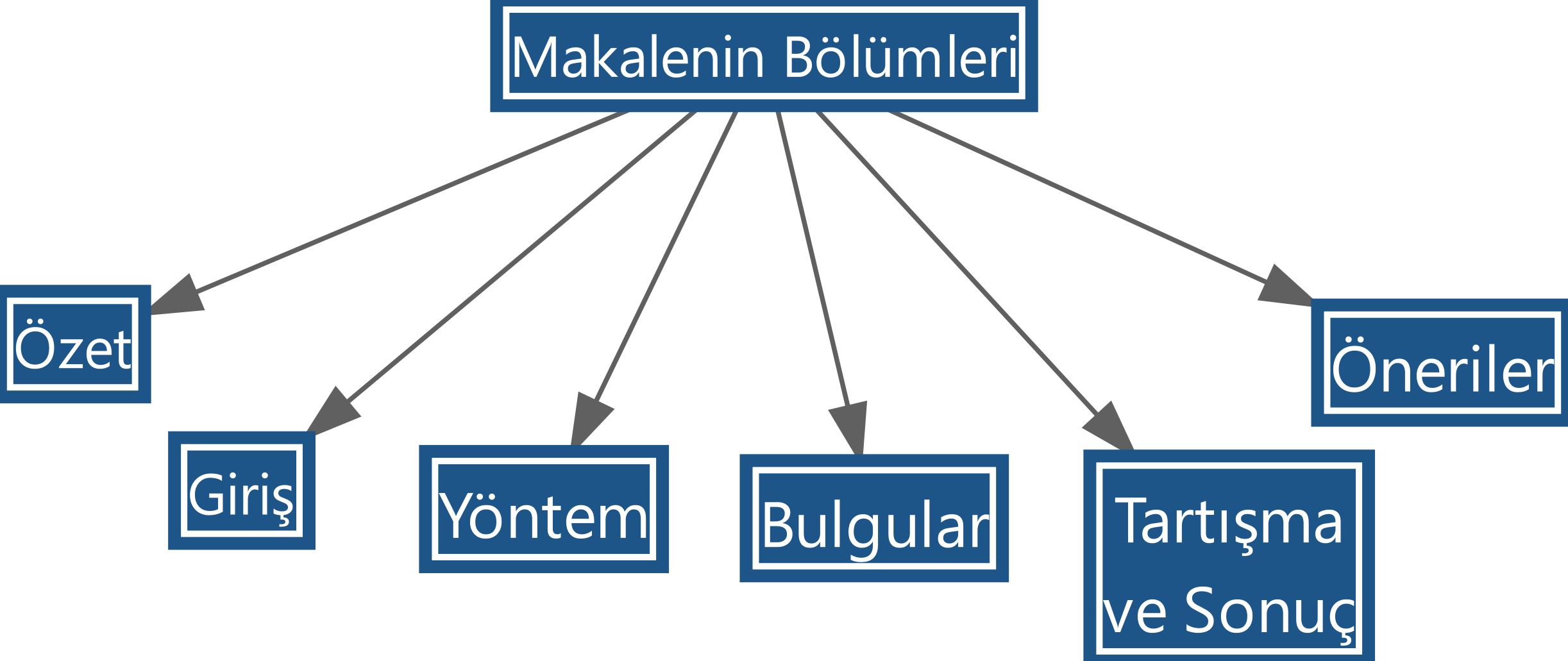 Şekil 1: SED’de Yayınlanacak Makalelerinin BölümleriTartışma, Sonuç ve ÖnerilerAraştırmada elde edilen bulgular ışığında ortaya çıkan ana fikirler açıklanmalı ve tartışılmalıdır. Çalışmanın bulgularına ve sonucuna uygun önerilerde bulunulmalıdır. Bununla birlikte alanyazına katkı sağlayacak, ileride yapılabilecek çalışmalara ve uygulamalara yönelik önerilerde bulunulabilir.Lisans BilgileriSiirt Eğitim Dergisi’nde yayınlanan eserler Creative Commons Atıf-Gayri Ticari 4.0 Uluslararası Lisansı ile lisanslanmıştır.CopyrightsThe works published in Siirt Journal of Education are licensed under a Creative Commons Attribution-NonCommercial 4.0 International License. KaynakçaKaynakça APA 7 kaynak gösterme esasları doğrultusunda hazırlanmalıdır. Metin içi gönderme ve atıflar tam metnin diline uygun verilmelidir. Türkçe tam metin için Türkçe kaynak gösterme usul ve esasları, İngilizce tam metin için İngilizce kaynak gösterme usul ve esasları dikkate alınmalıdır.  Kaynakçada yalnızca yazıda gönderme yapılan kaynaklara yer verilmeli ve yazar soyadına göre alfabetik sıra izlenmelidir. Bir yazarın birden çok çalışması aynı kaynakçada yer alacaksa yayın tarihine göre eskiden yeniye göre sıralanmalı, aynı yılda yapılan çalışmalar için “a, b, c…” ibareleri kullanılmalıdır. Kaynakça için 1,25 asılı paragraf biçimi uygulanmalıdır (MS Ofis Word programında Paragraf-Girinti ve Aralıklar-Girinti-Özel-Asılı Paragraf). Aşağıda örnek kaynak gösterimlerine yer verilmiştir.Aydın, İ. (2016). Akademik etik. Pegem Akademi.Boz, A., & Saylık, A. (2021). The impact of enabling school structure on academic optimism: Mediating role of altruistic behaviors. International Journal of Educational Methodology, 7(1), 137-154. https://doi.org/10.12973/ijem.7.1.137 Considine, M. (1986). Australian insurance politics in the 1970s: Two case studies [Unpublished doctoral dissertation/ Unpublished master's thesis]. University of Melbourne.McKenzie, H., Boughton, M., Hayes, L., & Forsyth, S. (2008). Explaining the complexities and value of nursing practice and knowledge. In I. Morley & M. Crouch (Eds.), Knowledge as value: Illumination through critical prisms (pp. 209-224). Rodopi.Okçu, V. (2011). Okul yöneticilerinin liderlik stilleri ile öğretmenlerin örgütsel bağlılıkları ve yıldırma yaşama düzeyleri arasındaki ilişkilerin incelenmesi [Yayımlanmamış Doktora Tezi]. Gazi Üniversitesi Eğitim Bilimleri Enstitüsü.Tösten, R., Avcı, Y. E., & Sahin, S. (2018). The relations between the organizational happiness and the organizational socialization perceptions of teachers: The sample of physical education and sport. European Journal of Educational Research, 7(1), 151-157. doi: 10.12973/eu-jer.7.1.151Ramazanoğlu, M., Gürel, S., & Çetin, A. (2022). The development of an online learning readiness scale for high school students. International Journal of Assessment Tools in Education, 9 (Özel Sayı), 126-145. https://doi.org/10.21449/ijate.1125823 Extended SummaryIntroductionAn extended summary of the study in English for Turkish articles should be given at the end of the study. This part should be between 1000 and 1500 words. As in the content of the article, “introduction”, “method”; “conclusion, suggestion and recommendations" headings should be clearly stated in the extended summary. The extended summary should also be prepared in line with the font properties used in the main text.The text should be written in Times New Roman font, 11 pt, single line spacing, 1.25 paragraph indent and 6-0 nk paragraph spacing. Tab key at the beginning of the paragraph, enter key between paragraphs should not be used. One letter spacing should be left after the punctuation marks and between the words.MethodThe research model, population-sample / study group, data collection tools, validity and reliability of data collection tools, data collection techniques, data analysis, limitations should be detailed.Explanations pertaining the ethics committee document should be included in the method part and on the last page of the article.FindingsThe findings obtained in the research can be explained with tables, figures, graphics or pictures in accordance with the purpose of the study.Discussion, Conclusion and RecommendationsThe main ideas that emerged in the light of the findings of the research should be explained and discussed. Suggestions can be made according to the findings of the study. In addition, suggestions can be made for future studies and practices that will contribute to the literature.Ek-1Örnek Kaynakça GösterimleriMetin İçi Kaynak GöstermeSiirt Eğitim Dergisi’ne (SED) gönderilecek makalelerde atıf ve kaynak gösterme konusunda APA’nın son versiyonu (APA 7) kullanılmaktadır. Bu sebeple, gönderilecek makalelerin kaynak gösterme sistemine uygun olması gerekmektedir.Makalelerdoi numarası ve cilt numarası olmayan makalelerin gösterimiKapıkıran, A. N., Ivrendi, B. A. ve Adak, A. (2006). Okul öncesi çocuklarında sosyal beceri: Durum saptaması. Pamukkale Üniversitesi Eğitim Fakültesi Dergisi, 19, 19-28.Cilt ve sayı numarası olan makalelerin gösterimi: Cilt ve sayı numarası olan makalelerde cilt italik yazılır.Grady, J. S., Her, M., Moreno, G., Perez, C., ve Yelinek, J. (2019). Emotions in storybooks: A comparison of storybooks that represent ethnic and racial groups in the United States. Psychology of Popular Media Culture, 8(3), 207–217. https://doi.org/10.1037/ppm0000185 Kongre, konferans, sempozyum ve diğer toplantılarda sunulan bildirilerLiu, S. (2005, May). Defending against business crises with the help of intelligent agent based early warning solutions. The Seventh International Conference on Enterprise Information Systems konferansında sunulan sunulan bildiri, FL.Online BildirilerLiu, S. (2005, May). Defending against business crises with the help of intelligent agent based early warning solutions. Paper presented at the Seventh International Conference on Enterprise Information Systems, Miami, FL. http://www.iceis.org/iceis2005/abstracts_2005.htm.Yayınlanmamış doktora veya yüksek lisans tez gösteriminde tez ismi ilk harfi büyük ve italik yazılır. Aladağ, S. (2005). İlköğretim matematik öğretiminde proje tabanlı öğrenme yaklaşımının öğrencilerin akademik başarısına ve tutumuna etkisi (Yayınlanmamış Yüksek Lisans Tezi). Gazi Üniversitesi.KitaplarKitap atıflarında kitap isminin ilk harfi büyük ve italik olur. Demirel, Ö. (1999). Öğretmen el kitabı. Pegem Yayıncılık.Kitap internet kaynağından alındıysa aşağıdaki şekilde gösterilir.Demirel, Ö. (1999). Öğretmen el kitabı. http://www.xxxxxxx Doi numarası olan kitapların gösterimi aşağıdaki gibidir. Demirel, Ö. (1999). Öğretmen el kitabı. doi:xxxxxxKitap bölümlerinin gösterirken ilk önce bölümün ismi yazılır. Editörden sonra kitabın ismi italik olarak gösterilir.Karatay, H. (2012). Kuramdan uygulamaya çocuk edebiyatı. T. Şimşek (Ed.), Çocuk edebiyatı metinlerinde bulunması gereken özellikler (2. Baskı) içinde (ss. 81-129). Grafiker.Çalışmada birden fazla editör varsa,Meram, H. (2014). Fen öğretiminde işbirlikli öğrenme. K. Sinan ve A. Sinan  (Eds.), Fen öğretimi  (2. Baskı) içinde (ss. 81-129). Gaza.1) Belirli bir cümle, kavram ya da paragrafa gönderme;……….. (Memduhoğlu, 2010: 12)2) Bir makale veya kitabın bütününe gönderme;……….. (Memduhoğlu, 2016) veya Memduhoğlu (2016)’nın belirttiği gibi ……..3) Yazar sayısı iki olan yayına gönderme;………. (Memduhoğlu & Saylık, 2020: 65–66) veya Memduhoğlu ve Saylık (2012: 65–66)’e göre…4) Yazar sayısı ikiden fazla olan yayına gönderme;.… (Tösten vd., 2018: 16) veya Tösten vd. (2018: 16)’ne göre ……..5) Aynı gönderme ayrı yayınlara yapıldığında;……….. (Balcı, 2010: 37-40; Bursalıoğlu, 2012: 35)6) Aynı gönderme aynı yılda aynı yazarın iki yayına yapıldığında;……….. (Aydın, 2008a: 24-30; b:120-130)7) Aynı yazarın iki ayrı yayınına gönderme;……….. (Ramazanoğlu, 2018:12; 2020: 38-40)8) Soyadları aynı olan iki yazarın yayınına gönderme;……….. (Kaya & Kaya, 2001: 51)9) Yazarı belli olmayan yayına gönderme (yayına başlığı yazılarak gönderme yapılır);……….. (Pazarlama Kuramı, 2008: 12)10) Anonim yayına gönderme;……….. (Anonim, 1998: 16)11) Görüşmeye gönderme;………. (İ. Pala, görüşme, 18 Kasım, 2008)12) Gazetede yayınlanmış yazarsız makaleye gönderme;………. (İhracatımız Geçen Yıla Oranla % 50 Arttı, Sabah, 12.10.2008)13) Kuruma gönderme;……….. (Devlet Planlama Teşkilatı, 2007)14) web adresine gönderme……. (www.tdk.gov.tr, 2008)15) Yayın tarihi belirsiz yayına gönderme;………. (Pala, t.y.: 25-30)Burada yer almayan durumlarda https://apastyle.apa.org/style-grammar-guidelines/references/examples sayfasındaki açıklamalara göre göndermeler yapılmalıdır.Yazarlara önemli hatırlatmalar: APA 7 ye göre;2020 yılı itibariyle kaynakçada kitap ya da tezlerde yayınevi yeri (ili/eyaleti/ülkesi) yazılması uygulaması kaldırılmıştır.DOI numarası, doğrudan bağlantı olarak verilmeli ve sonuna nokta (.) konulmamalıdır. İnternet kaynaklarında erişim adresini belirtirken “den alınmıştır / retrieved from” yazılmamalı, doğrudan internet adresi yazılmalıdır. Ocak 2020’den itibaren gerekli olan tüm yayınlarda etik kurulu onay zorunluluğu getirilmiştir. İlgili bilgi derginin yayın etiği sayfasında mevcuttur.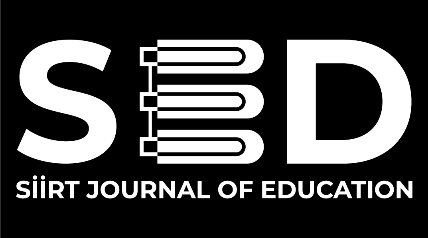    Siirt Journal of Education   Siirt Journal of EducationArticle TypeApplication Date: xx.xx.xxxxAcceptance Date: xx.xx.xxxx       Siirt Eğitim Dergisi       Siirt Eğitim DergisiMakale TürüBaşvuru Tarihi:  xx.xx.xxxxKabul Tarihi:  xx.xx.xxxxEEEEEEEEEEEEEEEEEEEEEEEEEEEEEEEEEECccccDddddAAAAA1.1040AAAAA2.2050.12AAAAA3.3060BBBBBX7090BBBBBY80100TOPLAM210340.14